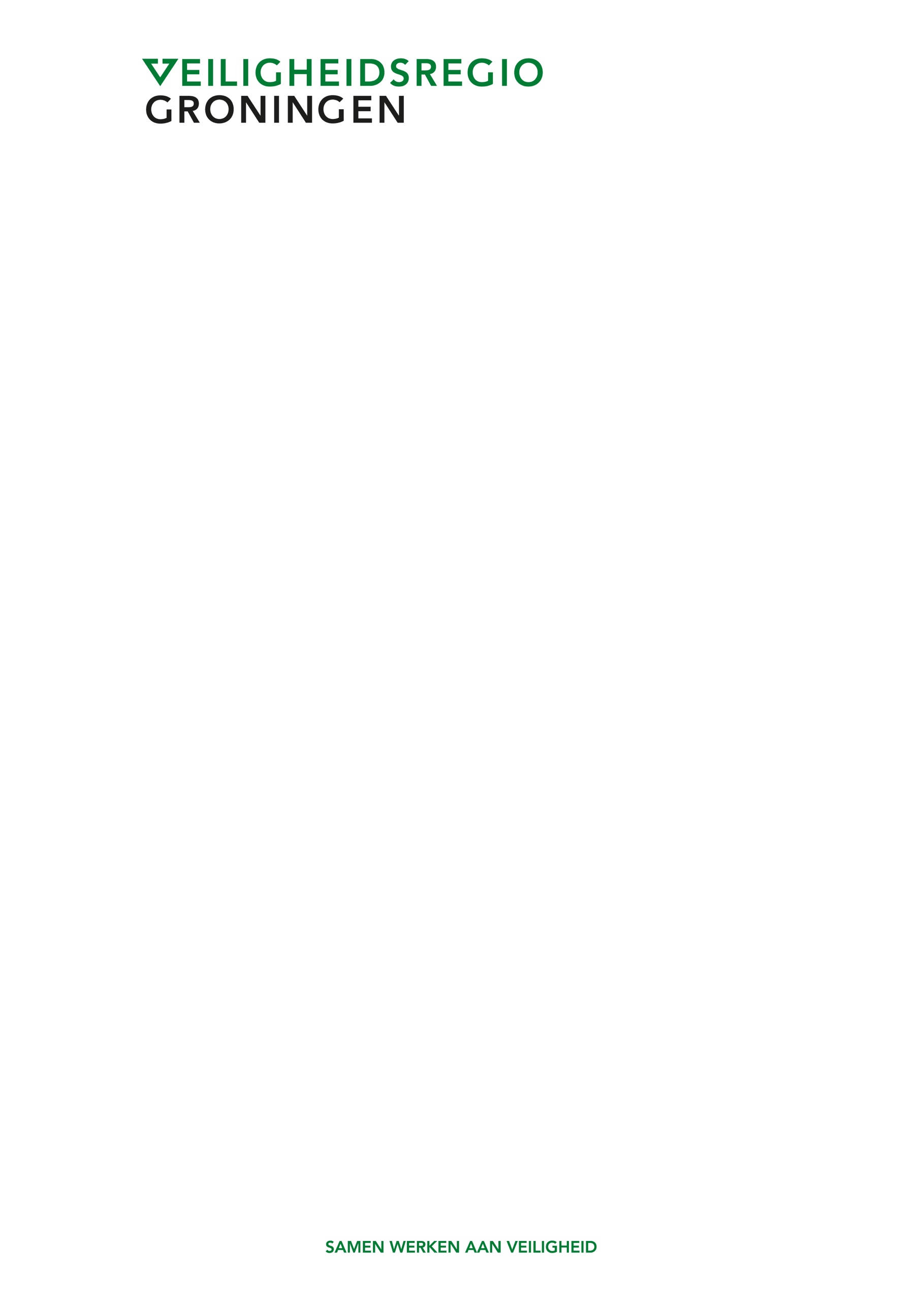 De heer …..…...	…...Op 1 mei 2022 heeft u met een beroep op de Wet open overheid (hierna: Woo) Veiligheidsregio Groningen om informatie verzocht over opvanglocaties voor vluchtelingen in de gemeenten van de provincie Groningen.Woo-verzoekIn uw per e-mail ingediende Woo-verzoek heeft u Veiligheidsregio Groningen verzocht om bij haar berustende informatie over opvanglocaties voor vluchtelingen in de gemeenten in de provincie Groningen openbaar te maken. U heeft daarbij verwezen naar een specifieke document waarin u bent geïnteresseerd, namelijk het (een) overzicht dat Veiligheidsregio heeft, althans volgens diverse media zou hebben, van alle beschikbare opvanglocaties voor vluchtelingen in de gemeenten in de provincie Groningen en de daarin opgenomen informatie over de beschikbare opvanglocaties, zoals de aantallen opvanglocaties, duur van de opvang en de condities waaronder, alsmede informatie over opvangcapaciteit die nog beschikbaar komt.  De ontvangst van uw Woo-verzoek is schriftelijk bevestigd per e-mail d.d. 3 mei 2022, kenmerk Z/22/044788. OpschortingOp 12 mei 2022 hebben wij u per e-mail meegedeeld, dat de beslistermijn is opgeschort vanwege het vragen van een zienswijze aan belanghebbenden. Op 30 mei 2022 hebben wij u per e-mail meegedeeld, dat de opschorting was beëindigd.Wettelijk kader Wij vatten uw verzoek op als een verzoek op basis van de Woo. De wetstekst kunt u vinden op Overheid.nl (https://wetten.overheid.nl/BWBR0045754/2022-05-01).DocumentOp basis van uw onderhavige verzoek hebben wij een overzicht (werkdocument) aangetroffen, waarin informatie is opgenomen over de beschikbare en beschikbaar komende opvanglocaties voor vluchtelingen in de gemeenten in de provincie Groningen (hierna kortweg genoemd: het overzicht). Reeds openbare documentenUw verzoek valt ten dele niet onder de Woo. De Woo is namelijk niet van toepassing op documenten die al openbaar zijn. Bepaalde informatie in het hiervoor genoemde document is reeds openbaar en te vinden op de websites van (enkele van) de betrokken gemeenten. Wij hebben om u van dienst te zijn ervoor gekozen de reeds openbare informatie desondanks niet uit het overzicht te verwijderen, zodat u een totaal overzicht ontvangt van de bij Veiligheidsregio Groningen op 1 mei 2022, zijnde de datum van uw verzoek, bekende gegevens. Zoals gemeld gaat het om een werkdocument. Uit de aard der zaak is dit een ‘dynamisch’ document.ZienswijzeDe zienswijzen van de belanghebbenden hebben wij in onze belangenafweging meegenomen. BESLUITGedeeltelijke openbaarmakingWij besluiten (deels) aan uw verzoek tegemoet te komen en de informatie uit het overzicht waarom u verzocht, te weten de opvanglocaties voor vluchtelingen in de gemeenten in de provincie Groningen die beschikbaar zijn en komen, gedeeltelijk openbaar te maken. U vindt deze informatie in bijlage 1 Overzicht opvanglocaties vluchtelingen gemeenten provincie Groningen per 1 mei 2022 dat bij dit besluit wordt gevoegd.Wij hebben besloten een deel van de door u gevraagde informatie, opgenomen in het overzicht niet openbaar te maken. Op grond van artikel 5.1. lid 2 sub e Woo blijft verstrekking van informatie achterwege voor zover het belang daarvan niet opweegt tegen het belang dat de persoonlijke levenssfeer wordt geëerbiedigd. De gegevens van één locatie, het betreft een woning, verstrekken wij niet, omdat wij van oordeel zijn dat ten aanzien van deze gegevens het belang dat de persoonlijke levenssfeer wordt geëerbiedigd, zwaarder moet wegen dan het belang van openbaarheid. Wijze van openbaarmakingEenvoudige openbaarmaking 
Het document dat (gedeeltelijk) openbaar wordt, wordt samen met deze brief digitaal aan u toegezonden. Plaatsing op internet
Uw Woo-verzoek en dit besluit en het document dat voor iedereen (gedeeltelijk) openbaar wordt, worden op www.veiligheidsregiogroningen.nl gepubliceerd.Afschrift aan belanghebbenden Een afschrift van dit besluit zenden wij aan belanghebbenden.BezwaarAls u het niet eens bent met dit besluit, kunt u daartegen binnen zes weken na de dagtekening van dit besluit schriftelijk bezwaar maken. Dit bezwaar schort evenwel niet de openbaarmaking op onze website op. Vermeld in dit bezwaarschrift in elk geval:- uw naam, adres en telefoonnummer;- de datum waarop u het bezwaar indient;- het besluit waartegen u bezwaar maakt (stuur zo mogelijk een kopie van het besluit mee);- de reden waarom u het met het besluit niet eens bent;- uw handtekening.Uw bezwaarschrift kunt u sturen naar:Het bestuur van Veiligheidsregio Groningent.a.v. team bedrijfsjuristenPostbus 669700 AB  GroningenIk hoop u hiermee voldoende te hebben geïnformeerd. Met vriendelijke groet,het bestuur van Veiligheidsregio Groningen,namens deze,W.J. MansvelddirecteurBijlage 1 Overzicht opvanglocaties vluchtelingen gemeenten provincie Groningen per 1 mei 2022DatumOnze referentieZ//Aantal bijlagenUw referentieBehandeld doorSector/dienstTelefoon088 162 TeamE-mail@vrgroningen.nl@vrgroningen.nlOnderwerp